ΣΥΛΛΟΓΟΣ ΕΚΠΑΙΔΕΥΤΙΚΩΝ Π. Ε.          ΑΜΑΡΟΥΣΙΟΥ                                                    Μαρούσι 6 – 7 – 2023 Ταχ. Δ/νση: Λ. Κηφισιάς 211                                        Αρ. Πρ. : 134  Τ.Κ.  15124 Μαρούσι Τηλ. & Fax: 210 8020697 Πληροφορίες: Δημ. Πολυχρονιάδης (6945394406)                                                                  Email:syll2grafeio@gmail.com                                       Δικτυακός τόπος: http//: www.syllogosekpaideutikonpeamarousiou.gr                                                                                             Προς: ΤΑ ΜΕΛΗ ΤΟΥ ΣΥΛΛΟΓΟΥ ΜΑΣΚοινοποίηση: Δ. Ο. Ε., Διεύθυνση Π. Ε. Β΄ Αθήνας, Συλλόγους Εκπ/κών της χώρας Θέμα: Σχετικά με το έγγραφο υπ. αρ. πρωτοκόλλου 58552/27 – 6  – 2023 της ΕΙΔΙΚΗΣ ΓΡΑΜΜΑΤΕΙΑΣ ΔΙΑΧΕΙΡΙΣΗΣ ΠΡΟΓΡΑΜΜΑΤΩΝ ΕΥΡΩΠΑΪΚΟΥ ΚΟΙΝΩΝΙΚΟΥ ΤΑΜΕΙΟΥ – ΕΙΔΙΚΗ ΥΠΗΡΕΣΙΑ ΔΙΑΧΕΙΡΙΣΗΣ ΠΡΟΓΡΑΜΜΑΤΟΣ «ΑΝΘΡΩΠΙΝΟ ΔΥΝΑΜΙΚΟ & ΚΟΙΝΩΝΙΚΗ ΣΥΝΟΧΗ»Σύμφωνα με το υπ. αρ. πρ. Φ25/58552/ΕΣ/72974/Δ1 της 3 – 7 – 2023 του ΥΠΑΙΘ διαβιβάστηκε στις σχολικές μονάδες της Π. Ε. το έγγραφο υπ. αρ. πρωτοκόλλου 58552/27 – 6  – 2023  της Ειδικής Υπηρεσίας Διαχείρισης Προγράμματος «Ανθρώπινο Δυναμικό & Κοινωνική Συνοχή», με θέμα: Διενέργεια Αξιολογήσεων στο πλαίσιο του Επιχειρησιακού Προγράμματος «Ανάπτυξη Ανθρώπινου Δυναμικού, Εκπαίδευση και Διά Βίου Μάθηση» (ΕΠ ΑΝΑΔΕΔΒΜ), προκειμένου να προωθηθεί στους Διευθυντές/διευθύντριες σχολικών μονάδων, τους Εκπαιδευτικούς, τους Συντονιστές Εκπαίδευσης Προσφύγων και τους Σχολικούς Συμβούλους κατά το μέρος που τους αφορά, με την παράκληση όπως προωθηθεί το παρών έγγραφο στα προσωπικά  ηλεκτρονικά ταχυδρομεία των εκπαιδευτικών, καθώς τα σχολεία δεν λειτουργούν λόγω θερινών διακοπών. Πρόκειται για άλλη μια απαράδεκτη ενέργεια του ΥΠΑΙΘ, αφού καλούνται οι εκπαιδευτικοί εν μέσω θερινών διακοπών να συντάξουν ερωτηματολόγια αξιολόγησης προγραμμάτων ΕΣΠΑ που αφορούν τις σχολικές μονάδες υποβοηθώντας το έργο της ιδιωτικής εταιρείας: «ΚΟΙΝΩΝΙΑ ΓΝΩΣΗΣ – Υπηρεσίες Εκπαίδευσης Οργάνωσης Πληροφορικής Μονοπρόσωπη Εταιρεία Περιορισμένης Ευθύνης»», η οποία έχει αναλάβει την διενέργεια αξιολόγησης των δράσεων των Επενδυτικών  Προτεραιοτήτων: α) Νέο Σχολείο (ΕΠ 10.1), β) Προγράμματα Διά Βίου Μάθησης (ΕΠ 10.3), γ) Προγράμματα Μαθητείας (ΕΠ 10.4) για λογαριασμό του Υπουργείου Ανάπτυξης & Επενδύσεων. Το Δ. Σ. του Συλλόγου Εκπ/κών Π. Ε. Αμαρουσίου καταγγέλλει και καταδικάζει την απαράδεκτη αυτή ενέργεια του ΥΠΑΙΘ με την οποία καταστρατηγούνται τα εργασιακά δικαιώματα των εκπαιδευτικών, οι οποίοι καλούνται να εργαστούν στη διάρκεια των διακοπών τους προκειμένου να παρουσιάσει έργο η ιδιωτική εταιρεία στην οποία έχει ανατεθεί με χρήματα του ελληνικού λαού η «αξιολόγηση» των εν λόγω προγραμμάτων. Καλούμε το ΥΠΑΙΘ να αποσύρει άμεσα το συγκεκριμένο έγγραφο. Επιπρόσθετα  καλούμε το ΥΠΑΙΘ να πάρει όλα τα μέτρα ως οφείλει, ώστε με την έναρξη της σχολικής χρονιάς να έχει καλύψει όλα τα κενά τόσο στην ειδική όσο και στη γενική αγωγή. Να εξασφαλίσει  τη σωστή λειτουργία του ολοήμερου σχολείου και τη στήριξη των ευάλωτων κοινωνικών ομάδων με τμήματα ένταξης στελεχωμένα με μόνιμους εκπαιδευτικούς και σωστά δομημένο περιεχόμενο στο πρόγραμμα σπουδών, να σταματήσει κάθε απόπειρα κατηγοριοποίησης των σχολείων μας. Οι εκπαιδευτικοί θα είμαστε στις θέσεις μας και θα δώσουμε τη μάχη την μόρφωση των μαθητών όπως πάντοτε.Καλούμε το Δ. Σ. της Δ. Ο. Ε. να επιληφθεί άμεσα του θέματος.Τέλος καλούμε τα μέλη του σωματείου μας να αγνοήσουν πλήρως το συγκεκριμένο έγγραφο και να μην συμπληρώσουν κανενός είδους ερωτηματολόγιο που αφορά την «αξιολόγηση» των εν λόγω προγραμμάτων ΕΣΠΑ παρέχοντας πλήρη συνδικαλιστική και νομική κάλυψη για τα παραπάνω. 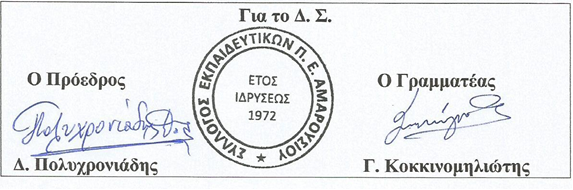 